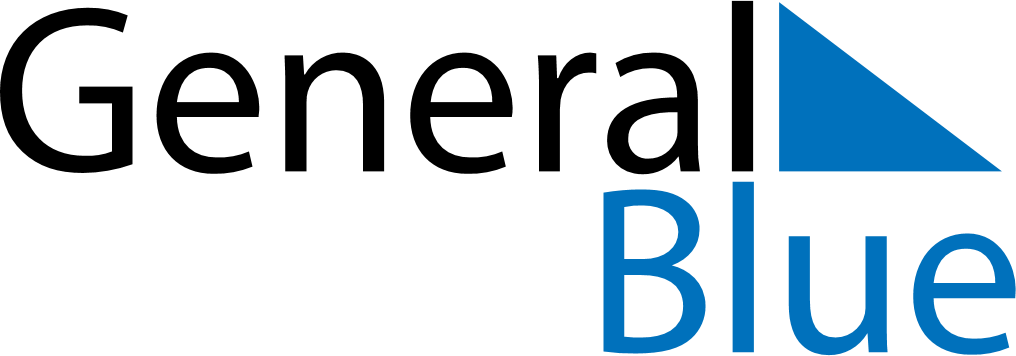 March 2024March 2024March 2024March 2024SwitzerlandSwitzerlandSwitzerlandMondayTuesdayWednesdayThursdayFridaySaturdaySaturdaySunday1223456789910111213141516161718192021222323242526272829303031Maundy ThursdayGood FridayEaster Sunday